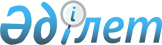 О Целевой программе подготовки и издания учебников и учебно-методических комплексов для общеобразовательных школ Республики КазахстанПостановление Правительства Республики Казахстан от 26 сентября 1996 г. N 1173



          Учитывая важность и неотложность проблемы подготовки и выпуска
новой учебной литературы для общеобразовательной школы, Правительство
Республики Казахстан постановляет:




          1. Утвердить Целевую программу подготовки и издания учебников и
учебно-методических комплексов для общеобразовательных школ Республики
Казахстан (прилагается).




          2. Министерству образования и науки Республики Казахстан:




          разработать план мероприятий по реализации Целевой программы
подготовки и издания учебников и учебно-методических комплексов для
общеобразовательных школ Республики Казахстан;




          проводить на конкурсной основе отбор учебников и
учебно-методической литературы, издаваемых для общеобразовательных
школ. 
<*>



          Сноска. В пункт 2 внесены изменения - постановлениями Правительства 
РК от 30 марта 1999 г. N 323  
 P990323_ 
 ; от 15 июня 2001 г. N 823  
 Р010823_ 
 .




          3. Министерству финансов Республики Казахстан:




          финансирование работ по созданию новых учебников и
учебно-методических комплексов для первого класса начальной ступени
производить в пределах средств, предусмотренных Министерству образования и 
науки Республики Казахстан на 1996 год;




          предусматривать с 1997 года при распределении государственного 
бюджета ежегодное выделение средств целевым назначением Министерству 
образования и науки Республики Казахстан для реализации Целевой программы, 
а также на подготовку новых учебников: по предметам основной ступени 
школы: "Казахский язык", "Казахская литература", "История Казахстана", 
"География Казахстана", "Человек и общество", "Основы государства и права 
Республики Казахстан".




          финансирование расходов на подготовку и издание учебников и 
учебно-методических комплексов для общеобразовательных школ Республики 
Казахстан осуществлять в пределах ассигнований, предусматриваемых ежегодно 
в бюджете республики на эти цели.




          Сноска. В пункт 3 внесены изменения - постановлением Правительства РК 
от 30 марта 1999 г. N 323  
 P990323_ 
 ; от 15 июня 2001 г. N 823  
 Р010823_ 
 .




          4. Акимам областей и городов Астаны, Алматы в установленном порядке 
обеспечить приобретение и доставку учебников для обновления библиотечных 
фондов государственных учреждений среднего образования. 
<*>



          Сноска. Пункт 4 - в редакции постановления Правительства РК 
от 15 июня 2001 г. N 823  
 P010823_ 
 .





     Премьер-Министр
  Республики Казахстан

                                       Утверждена



                              постановлением Правительства
                                  Республики Казахстан
                              от 26 сентября 1996 г. N 1173











                                                  Целевая программа




                подготовки и издания учебников и учебно-методических




                            комплексов для общеобразовательных школ




                                                Республики Казахстан 
<*>



          Сноска. Внесены изменения - постановлениями Правительства РК от 30 
марта 1999 г. N 323  
 P990323_ 
 ; от 15 июня 2001 г. N 823  
 Р010823_ 
 ; от 26 
апреля 2002 г. N 475  
 P020475_ 
  .








          Реализация современной государственной образовательной политики
требует пересмотра содержания образования и всей методической
системы обучения в соответствии с общеобязательным стандартом
общего среднего образования. Реализация социального заказа общества
образовательной системе невозможна без создания и внедрения
учебников и учебно-методических комплексов нового поколения.




          Новая модель общеобразовательной школы, предусматривающая в
своей структуре начальную, основную и старшую ступени, будет
вводиться постепенно, по одному классу, из года в год. Это позволит,
с одной стороны, качественно отработать механизм ее внедрения, одним
из главных и важных звеньев которого является разработка, подготовка
и издание новых учебников и учебно-методических комплексов к ним по
всем ступеням и дисциплинам общеобразовательной школы в соответствии
с общеобразовательным стандартом общего среднего образования. С
другой стороны, поэтапный перевод школ республики на новую модель
позволит решить проблему финансового обеспечения подготовки и
издания учебной литературы.




          Научно обоснованная Целевая программа подготовки и издания
учебников и учебно-методических комплексов для общеобразовательных
школ Республики Казахстан (далее - Целевая программа) является
основным документом, определяющим стратегию и координацию
деятельности органов управления, научно-исследовательских,
педагогических и авторских коллективов, издательств по разработке,
изданию и внедрению их в общеобразовательные и другие типы школ
Республики Казахстан.




          Основной целью настоящей Целевой программы является разработка
учебников и учебно-методических комплексов по предметам, составными
частями которых являются концепции обучения по предметам, учебные
программы, учебники, учебные и методические пособия, системы
проверочных заданий, обеспечивающих базовый уровень знаний и умений
учащихся. Немаловажным компонентом Целевой программы является
качественное издание литературы, своевременная ее доставка до школ и
внедрение в учебный процесс.




          Достижение данной цели обеспечивается выполнением следующих двух
основных задач.








                            Создание учебников и учебно-методических




                    комплексов и внедрение их в систему образования








          Основные задачи:




          выявление и характеристика концептуальных основ учебников и
учебно-методических комплексов, раскрытие их состава и структуры для
основной школы, разработка учебников и учебно-методических
комплексов;




          обоснование и описание учебных и вариативных программ для




основной школы, школ с углубленным изучением предметов, профильных
школ;
     создание учебников и учебно-методических комплексов для школ,
лицеев, гимназий с углубленным изучением предметов профильным
обучением;
     экспериментальная апробация, корректировка разработанных на
конкурсной основе учебников и учебно-методических комплексов;
     внедрение новых учебников и учебно-методических комплексов в
учебный процесс.
ДДДДДДДДДДДДДДДДДДДДДДДДДДДДДДДДДДДДДДДДДДДДДДДДДДДДДДДДДДДДДДДДДДДД
 N і              Содержание работ           і         Сроки
п/пі                                         іДДДДДДДДДДДДДДДДДДДДДД
   і                                         і начало   і окончание
ДДДДДДДДДДДДДДДДДДДДДДДДДДДДДДДДДДДДДДДДДДДДДДДДДДДДДДДДДДДДДДДДДДДД
 1 і                   2                     і    3     і     4
ДДДДДДДДДДДДДДДДДДДДДДДДДДДДДДДДДДДДДДДДДДДДДДДДДДДДДДДДДДДДДДДДДДДД
1    Разработка регламентирующих документов
     по созданию, экспертизе, внедрению
     учебников и учебно-методических
     комплексов                               1996 год    1997 год
2    Разработка концептуальных, нормативных
     и методических документов, составляющих
     основу общеобразовательного стандарта
     общего среднего образования              1999 год    1999 год
3    Разработка учебных программ по
     ступеням:
     начальная                                1999 год
     основная                                 1999 год    1999 год
     старшая                                  1999 год    1999 год
4    Разработка макетов учебников
     и учебно-методических комплексов для
     общеобразовательных школ по ступеням:
     начальная                                1996 год    1999 год
     основная                                 1999 год    2000 год
     старшая                                  2000 год    2001 год
5    Подготовка системы проверочных
     заданий в соответствии с
     общеобязательными стандартами
     образования по ступеням:
     начальная                                1996 год    1999 год
     основная                                 1999 год    2000 год
     старшая                                  1999 год    2001 год
6    Перевод учебных программ, 
     учебников и учебно-методических
     комплексов на русский и уйгурский,
     узбекский языки обучения по ступеням:
     начальная                                1996 год    1999 год
     основная                                 1999 год    2000 год
     старшая                                  2000 год    2001 год
(Строки 7-11 исключены - постановлением Правительства РК от 30 марта 
1999 г. N 323  
 P990323_ 
 )
12   Подготовка и переподготовка
     педагогических кадров для работы с
     новыми учебниками и
     учебно-методическими комплексами         1997 год    2002 год
                Выпуск и распространение учебников и
                   учебно-методических комплексов
     Основные задачи:





          определение порядка подготовки к изданию учебных программ,




учебников, учебно-методических комплексов, выбор издательств и
заключение договоров;
     осуществление поэтапной и заключительной экспертиз подготовленных
рукописей стабильных учебников и учебно-методических комплексов;
     отслеживания прохождения рукописей в издательствах, типографиях;
     издание учебников и учебно-методических комплексов;
     организация доставки и снабжения школ изданными учебниками и
учебно-методическими комплексами.
ДДДДДДДДДДДДДДДДДДДДДДДДДДДДДДДДДДДДДДДДДДДДДДДДДДДДДДДДДДДДДДДДДДДД
 N і              Содержание работ           і         Сроки
п/пі                                         іДДДДДДДДДДДДДДДДДДДДДД
   і                                         і начало   і окончание
ДДДДДДДДДДДДДДДДДДДДДДДДДДДДДДДДДДДДДДДДДДДДДДДДДДДДДДДДДДДДДДДДДДДД
 1 і                   2                     і    3     і     4
ДДДДДДДДДДДДДДДДДДДДДДДДДДДДДДДДДДДДДДДДДДДДДДДДДДДДДДДДДДДДДДДДДДДД
         Работа по выпуску учебников и учебно-методических
                             комплексов
1    Разработка документов, регламентирующих
     порядок подготовки макетов учебников и
     учебно-методических комплексов к изданию
     и отслеживания прохождения их в
     издательствах и типографиях              1996 год    2000 год
2    (строка 2 исключена - постановлением Правительства РК от 30 марта 
1999 г. N 323  
 P990323_ 
 )
3.   Подготовка плана издания учебников
     и учебно-методических комплексов и
     тиражирования по годам обучения:
     6 - класс                            2002-2003 учебный год,
     7 - класс                            2003-2004 учебный год,  
     8 - класс                            2004-2005 учебный год,
     9 - класс                            2005-2006 учебный год, 
    10 - класс                            2006-2007 учебный год,
    11 - класс                            2007-2008 учебный год.
     
4    (строка 4 исключена - постановлением Правительства РК от 30 марта 
1999 г. N 323  
 P990323_ 
 )
5.   Доставка учебников и учебно-
     методических комплексов до
     региональных центров по годам
     обучения:
     
     6 - класс                            2002-2003 учебный год,
     7 - класс                            2003-2004 учебный год,  
     8 - класс                            2004-2005 учебный год,
     9 - класс                            2005-2006 учебный год, 
    10 - класс                            2006-2007 учебный год,
    11 - класс                            2007-2008 учебный год.
     
5-1. Внедрение учебников и учебно-
     методических комплексов в
     образовательную систему по годам
     обучения:
     
     6 - класс                            2002-2003 учебный год,
     7 - класс                            2003-2004 учебный год,  
     8 - класс                            2004-2005 учебный год,
     9 - класс                            2005-2006 учебный год, 
    10 - класс                            2006-2007 учебный год,
    11 - класс                            2007-2008 учебный год.
6    (строка 6 исключена - постановлением Правительства РК от 30 марта 
1999 г. N 323  
 P990323_ 
 )
7    Обеспечение общеобразовательных
     школ и других учебных заведений
     учебниками и учебно-методическими 
     комплексами по ступеням:
     начальная                                1998 год    1999 год
     основная                                 2000 год    2001 год
     старшая                                  2001 год    2002 год
      
      


					© 2012. РГП на ПХВ «Институт законодательства и правовой информации Республики Казахстан» Министерства юстиции Республики Казахстан
				